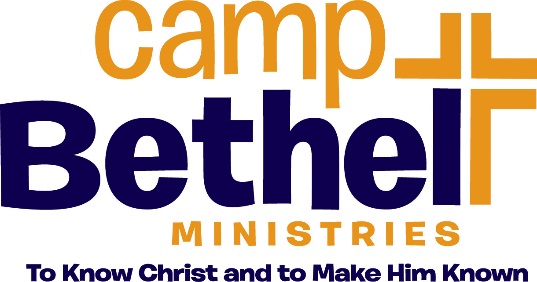 EMPLOYMENT APPLICATIONForm Last Updated:  May 24, 2018Camp Bethel Ministries is a faith-based Evangelical Christian Ministry.Before beginning to complete this application, it is advised that you read through the documents found on pages 7-9.Regardless of marital status each individual seeking employment must submit a separate application.THE BIBLE MISSIONOF SOUTHWEST VIRGINIALast Revised:  11/18/17STATEMENT OF FAITHWe Believe:	1.	in the entire Bible as the inspired Word of God. 	2.	in the one triune God -- Father, Son and Holy Spirit. 	3.	that man is totally depraved and in need of salvation. 	4.	that salvation is by grace through faith, and is made possible because of the virgin birth, death, burial, bodily resurrection, and ascension of Christ Jesus. 	5.	that the Holy Spirit indwells each believer, and that the believer's life is to be yielded to Him. 	6.	that the believer is kept by the power of God and thus is secure in Christ now and for eternity. 	7.	in eternal life with God for the saved and eternal punishment in hell for all who reject Jesus Christ.	8.	in the personal, imminent return of our Lord and Savior Jesus Christ. STATEMENT OF PURPOSE      The purpose of Bethel Ministries, Camp Bethel, is to spread the Gospel of the Lord Jesus Christ in keeping with the Great Commission and to disciple in Christian living.  The means to accomplish this shall include but not be limited to summer Bible camps, retreats, family camping, conferences, evangelistic services, ministry teams, children's and youth meetings, support of local church ministries, advertisement, home visitation, Bible clubs, Bible study groups, jail ministry, Bible correspondence courses and provision for recreation.FAITH MINISTRY   Camp Bethel is a faith ministry in which the total operation is supported by donations and revenue generated by rental of the facility and summer camps.  Each Mission family is responsible for raising its own financial support from individuals and churches.These Statements are compiled from Board Bylaws 01-01, 01-02 & 01-03THE BIBLE MISSION OF SOUTHWEST VIRGINIABYLAW: BD-01-03STATEMENT ABOUT MARRIAGE, GENDER & SEXUALITYProposed: May, 2018ARTICLE I: MARRIAGEWe believe that the term “marriage” has only one meaning: the uniting of one man and one woman in a single, exclusive union, as delineated in Scripture. (Genesis 2:18-25.) We believe that God intends sexual intimacy to occur only between a man and a woman who are married to each other. (1 Corinthians 6:18; 7:2-5; Hebrews 13:4.)ARTICLE II: GENDER  We believe that God wonderfully and perpetually creates each person as male or female. These two distinct, complementary genders together reflect the image and nature of God. (Genesis 1:26-27.) Rejection of one’s biological sex is a rejection of the image of God within that person.ARTICLE III: SEXUALITYSection A.	Sexual MoralityPar. 1	We believe that any form of sexual immorality (including adultery, fornication, homosexual behavior, bisexual conduct, bestiality, incest, and use of pornography) is sinful and offensive to God. (Matthew 15:18-20; 1 Corinthians 6:9-10; Exodus 22:19; 1 John 2:16; Ephesians 4:19; Matthew 5:28.) Par. 2	We believe that God offers redemption and restoration to all whoconfess and forsake their sin, seeking His mercy and forgiveness through Jesus Christ. (Acts 3:19-21; Romans 10:9-10; 1 Corinthians 6:9-11.) Section B.	Interacting with Others with Differing Views about Marriage, Gender & Sexuality, G 	Par. 1	We believe that every person must be afforded compassion, love, kindness, respect, and dignity. (Mark 12:28-31; Luke 6:31).  	Par. 2	Hateful behavior or attitudes directed toward any individual for any reason are to be repudiated and are not in accord with Scripture nor the mission of the PRC. ARTICLE IV: INSTITUTIONAL INTEGRITYWe believe that in order to preserve the function and integrity of the Camp Bethel Ministries (CBM) as part of the local Body of Christ, and to provide a Biblical role model to the CBM clients and the communities it serves, it is imperative that all persons employed by or who volunteer at CBM in any capacity agree to and abide by this Statement on Marriage, Gender, and Sexuality. (Matthew 5:16; Philippians 2:14-16; 1 Thessalonians 5:22).Please, do not submit a digital photo at this time.  If accepted as an employee, we will request such from you,IDENTITY & CONTACT INFORMATIONIDENTITY & CONTACT INFORMATIONIDENTITY & CONTACT INFORMATIONPlease, do not submit a digital photo at this time.  If accepted as an employee, we will request such from you,Date AppliedPlease, do not submit a digital photo at this time.  If accepted as an employee, we will request such from you,Full NamePlease, do not submit a digital photo at this time.  If accepted as an employee, we will request such from you,Email AddressPlease, do not submit a digital photo at this time.  If accepted as an employee, we will request such from you,Cell PhonePlease, do not submit a digital photo at this time.  If accepted as an employee, we will request such from you,Home PhonePlease, do not submit a digital photo at this time.  If accepted as an employee, we will request such from you,Home Street AddressPlease, do not submit a digital photo at this time.  If accepted as an employee, we will request such from you,CityPlease, do not submit a digital photo at this time.  If accepted as an employee, we will request such from you,State & ZipAre you 18 or older?       Yes        NoBirth Month & DayAre you 18 or older?       Yes        NoEMPLOYMENT  INTERESTEMPLOYMENT  INTERESTEMPLOYMENT  INTERESTEMPLOYMENT  INTERESTHave you ever been a volunteer or employee of CBM?(Check all that apply.)  Previously  Currently  NoHave you ever been a volunteer or employee of CBM?(Check all that apply.)  Field Member  Employee  VolunteerWhich type(s) of employment are you seeking?  Full Time  Part TimeWhich type(s) of employment are you seeking?  Field Member  EmployeeFor which position at CBM are you applying?What is the amount of salary or wages desired?If employed, what is the first day of availability to work?EMPLOYMENT EXPERIENCES(Please sequence your three more recent experiences in descending order.)EMPLOYMENT EXPERIENCES(Please sequence your three more recent experiences in descending order.)EMPLOYMENT EXPERIENCES(Please sequence your three more recent experiences in descending order.)EMPLOYMENT EXPERIENCES(Please sequence your three more recent experiences in descending order.)EMPLOYMENT EXPERIENCES(Please sequence your three more recent experiences in descending order.)EMPLOYMENT EXPERIENCES(Please sequence your three more recent experiences in descending order.)EmployerStartDateEndDateYour Title/PositionStartPayEndPaySupervisorPhoneYour DutiesReason(s) for LeavingEmployerStartDateEndDateYour Title/PositionStartPayEndPaySupervisorPhoneYour DutiesReason(s) for LeavingEmployerStartDateEndDateYour Title/PositionStartPayEndPaySupervisorPhoneYour DutiesReason(s) for LeavingVOLUNTEER EXPERIENCES(Please sequence your three more recent experiences in descending order.)VOLUNTEER EXPERIENCES(Please sequence your three more recent experiences in descending order.)VOLUNTEER EXPERIENCES(Please sequence your three more recent experiences in descending order.)VOLUNTEER EXPERIENCES(Please sequence your three more recent experiences in descending order.)VOLUNTEER EXPERIENCES(Please sequence your three more recent experiences in descending order.)VOLUNTEER EXPERIENCES(Please sequence your three more recent experiences in descending order.)OrganizationStartDateEndDateYour Title/PositionSupervisorYour Title/PositionSupervisorPhoneYour DutiesOrganizationStartDateEndDateYour Title/PositionSupervisorYour Title/PositionSupervisorPhoneYour DutiesOrganizationStartDateEndDateYour Title/PositionSupervisorYour Title/PositionSupervisorPhoneYour DutiesEDUCATIONAL EXPERIENCES(Please sequence your three more recent experiences in descending order.)EDUCATIONAL EXPERIENCES(Please sequence your three more recent experiences in descending order.)EDUCATIONAL EXPERIENCES(Please sequence your three more recent experiences in descending order.)EDUCATIONAL EXPERIENCES(Please sequence your three more recent experiences in descending order.)SchoolGraduation Date      Not YetCityStateField of Study Degree, License or  CertificateSchoolGraduation Date      Not YetCityStateField of Study Degree, License or  CertificateSchoolGraduation Date      Not YetCityStateField of Study Degree, License or  CertificateREFERENCESThree (3) Reference Forms will need to be submitted from the following people.One (1) Current Pastor and Two (2) Individuals who know you well.None of these individuals can be a family member or a current subordinate.Please provide the following information for each individualso that we can forward the Reference Form to them.REFERENCESThree (3) Reference Forms will need to be submitted from the following people.One (1) Current Pastor and Two (2) Individuals who know you well.None of these individuals can be a family member or a current subordinate.Please provide the following information for each individualso that we can forward the Reference Form to them.REFERENCE #1 (Pastor)REFERENCE #1 (Pastor)Name of Individual Providing the Reference:Phone of Individual Providing the Reference:Email of Individual Providing the Reference:REFERENCE #2REFERENCE #2Name of Individual Providing the Reference:Phone of Individual Providing the Reference:Email of Individual Providing the Reference:REFERENCE #3REFERENCE #3Name of Individual Providing the Reference:Phone of Individual Providing the Reference:Email of Individual Providing the Reference:GENERAL INFORMATIONGENERAL INFORMATIONGENERAL INFORMATIONGENERAL INFORMATIONHow are you familiar with the CBM?Briefly state why you are interested in employment with CBM?Have you ever been convicted of child abuse or any crime involving sexual molestation of a minor? Yes   NoIf yes, please explain:Have you ever been convicted of a felony? Yes   NoIf yes, please explain:Have you ever been a victim of child abuse or experienced any kind of sexual abuse in your past?   Yes   NoIf yes, please explain:Have you ever been a victim of child abuse or experienced any kind of sexual abuse in your past?   Yes   NoDescribehow you have dealt with this past.SKILLSSKILLSSKILLSSKILLSSKILLSSKILLSWhich of your special gifts, talents, and/or personality traits would be especially valuable to this ministry?Which of your special gifts, talents, and/or personality traits would be especially valuable to this ministry?Which of your special gifts, talents, and/or personality traits would be especially valuable to this ministry?Which of your special gifts, talents, and/or personality traits would be especially valuable to this ministry?Which of your special gifts, talents, and/or personality traits would be especially valuable to this ministry?Which of your special gifts, talents, and/or personality traits would be especially valuable to this ministry?SPIRITUAL INFORMATIONSPIRITUAL INFORMATIONSPIRITUAL INFORMATIONSPIRITUAL INFORMATIONSPIRITUAL INFORMATIONSPIRITUAL INFORMATIONDo you consider yourself a Christian? Do you consider yourself a Christian?   Yes      No  Yes      NoIf yes, please explain what it means to be a Christian.If yes, please explain what it means to be a Christian.Briefly describe your spiritual journey from becoming a Christian to the present.Briefly describe your spiritual journey from becoming a Christian to the present.Briefly describe your spiritual journey from becoming a Christian to the present.Briefly describe your spiritual journey from becoming a Christian to the present.Briefly describe your spiritual journey from becoming a Christian to the present.Briefly describe your spiritual journey from becoming a Christian to the present.Current Church InformationCurrent Church InformationCurrent Church InformationCurrent Church InformationCurrent Church InformationCurrent Church InformationChurch Name:Pastor’s Name:Pastor’s Name:Church’s City:Pastor’s Email:Pastor’s Email:Year’s Attended:Pastor’s Phone:Pastor’s Phone:CERTIFICATIONS & AUTHORIZATIONSCERTIFICATIONS & AUTHORIZATIONSCERTIFICATIONS & AUTHORIZATIONSCERTIFICATIONS & AUTHORIZATIONSI have read the CBM Statement of Faith (p. 7) and do attest full understanding and agreement with it.I have read the CBM Statement of Faith (p. 7) and do attest full understanding and agreement with it. Yes	 No   I need clarification Yes	 No   I need clarificationI have read the CBM Purpose Statements (p. 7) and do attest full understanding and agreement with it.I have read the CBM Purpose Statements (p. 7) and do attest full understanding and agreement with it. Yes	 No   I need clarification Yes	 No   I need clarificationI have read the CBM Statement on Faith Based Ministry (p. 7) and do attest full understanding and agreement with it.I have read the CBM Statement on Faith Based Ministry (p. 7) and do attest full understanding and agreement with it. Yes	 No   I need clarification Yes	 No   I need clarificationI have read the CBM Statement on Marriage, Sexuality & Gender (p. 8) and do attest full understanding and agreement with it.I have read the CBM Statement on Marriage, Sexuality & Gender (p. 8) and do attest full understanding and agreement with it. Yes	 No   I need clarification Yes	 No   I need clarificationI have read the appropriate job description(s) for the position(s) I am interested in filling.I have read the appropriate job description(s) for the position(s) I am interested in filling. Yes	 No   I need clarification Yes	 No   I need clarificationAre you aware of any potential conflict of interest (real or perceived) that would exist if you were to become a CBM employee?Are you aware of any potential conflict of interest (real or perceived) that would exist if you were to become a CBM employee? Yes	 No   I need clarification Yes	 No   I need clarificationI authorize CBM to inquire into my education, past employment history, and references as needed to research my qualifications for this employment position.(If yes, please include your completed Background Waiver form (p. 10).I authorize CBM to inquire into my education, past employment history, and references as needed to research my qualifications for this employment position.(If yes, please include your completed Background Waiver form (p. 10). Yes	 No   I need clarification Yes	 No   I need clarificationSignatureDateUpon completing this form, please forward such to;Upon completing this form, please forward such to;Upon completing this form, please forward such to;boardchair@campbethel.comORBoard Chair (Employment Application)Camp Bethel MinistriesP.O. Box 390Wise, VA  24293